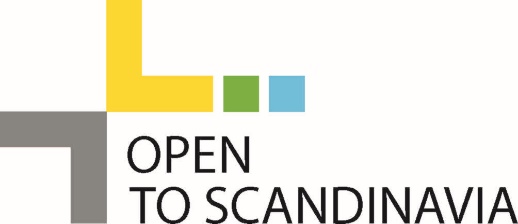 COMPANY FACT SHEETPhotoCompany name and addressWebsiteIndustry sectorProducts/servicesShort company introduction What kind of cooperation are you interested in?Contact person Name:Contact person Job title:Contact person Email:Contact person Phone: